WALD; WILD UND WASSER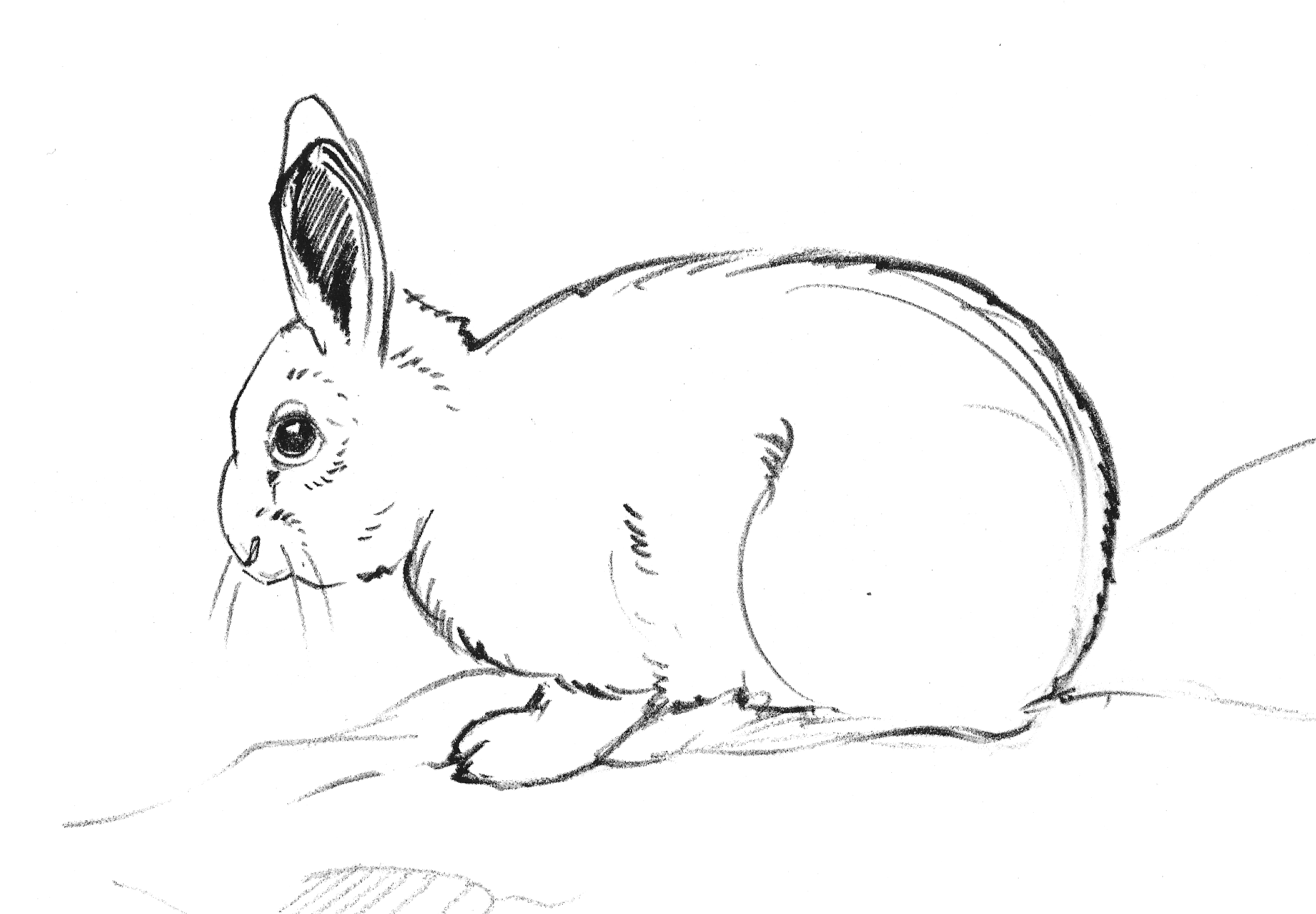  Arbeitsblatt >> Schneehase Entscheide Dich 							      richtig	oder	falsch						Schneehasen leben oberhalbder Waldgrenze.Schneehasen sind genauso großwie die Feldhasen.Schneehäsinnen setzen im Sommereinmal bis zu vier Junghasen.Schneehasen sind „Nestflüchter“, d.h.sie sind bei der Geburt schon „fertig“.Die Pfoten der Schneehasen sind besonders dicht behaart.Das Winterhaar der Schneehasen ist überall weiß.Das Winterhaar der Schneehasen ist bis auf die Löffelspitzen weiß.Die Schneehasen kommen in Bayernüberall vor.Im Sommer ist das Fell der Schnee-hasen graubraun.